CITY PACK USHUAIA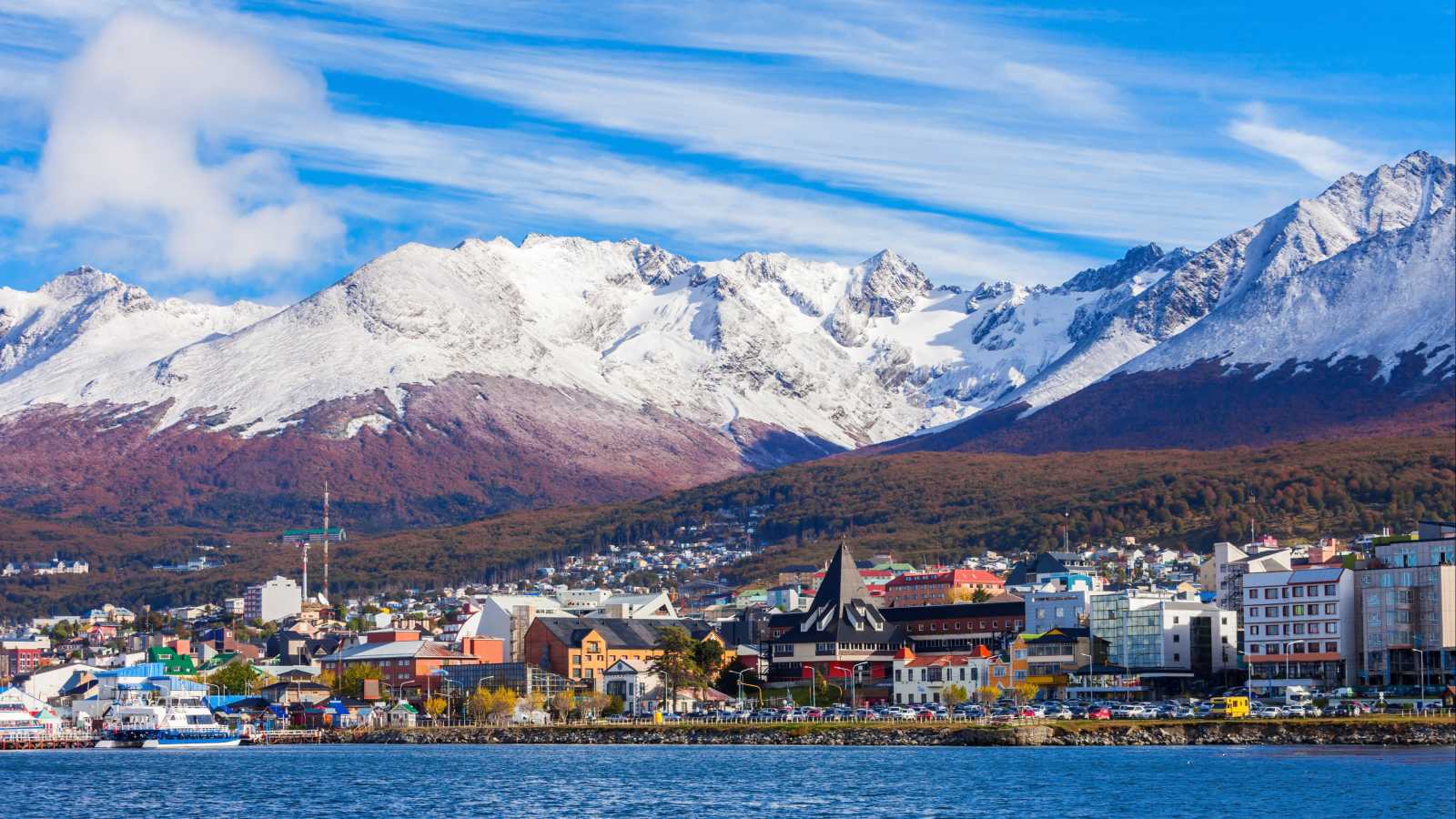 PAQUETE INCLUYE:Traslado aeropuerto – hotel – aeropuerto en servicio compartido3 Noches de alojamiento con desayunoVisita a parque nacional Tierra del FuegoPRECIOS POR PERSONA EN US$CONDICIONES:Precios sujetos a disponibilidad y cambios sin previo avisoPara viajar hasta el 30/06/2021CATEGORIAHOTELDBLN/ATuristaPosada Fueguina26258SuperiorAlbatros411106PrimeraLas Hayas537150